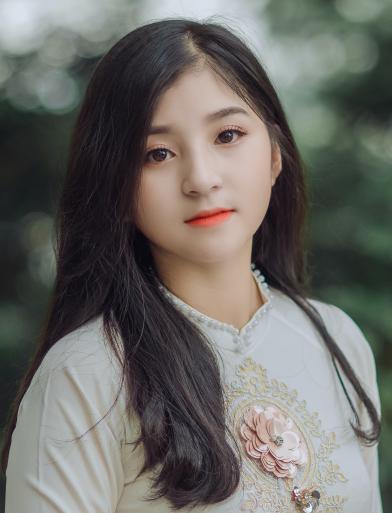 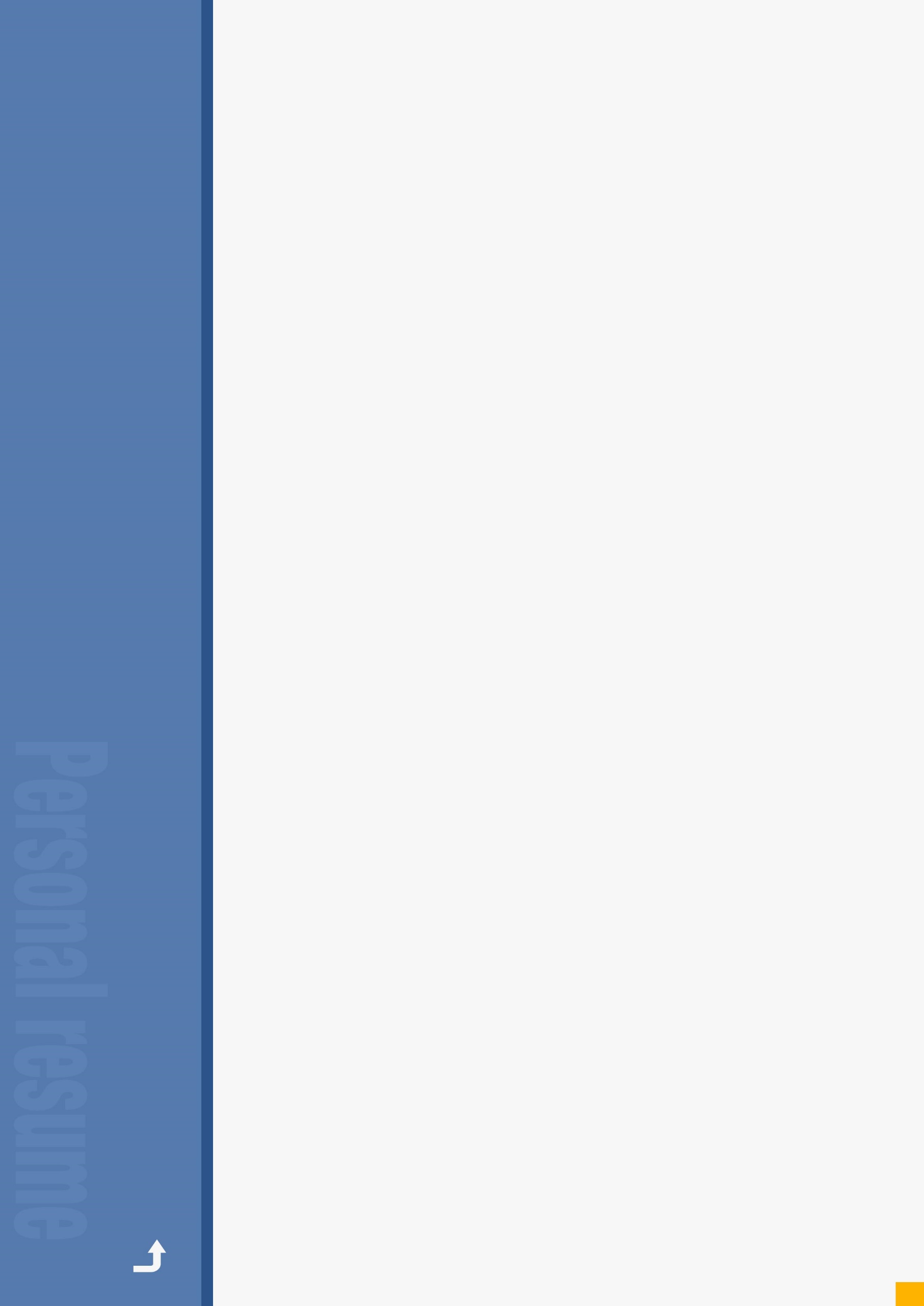 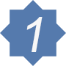 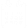 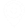 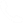 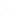 自我评价本人是市场营销专业毕业生，有丰富的营销知识体系做基础；对于市场营销方面的前沿和动向有一定的了解，善于分析和吸取经验；熟悉网络推广，尤其是社会化媒体方面，有独到的见解和经验；个性开朗，容易相处，团队荣誉感强。实习经验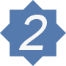 2016.08-2017.05        XXX制品公司        财务会计工作内容：负责财务核算和税务处理工作，定期向领导反馈财务管理报表；负责相关项目成本核算，及时向上级提交数据支撑；有效的和相关部门沟通协作，完善各项工作任务。2016.04-2016.08        XXX食品公司        会计助理工作内容：协助财务经理完成日常会计核算工作；协助日常办公室事务开展。教育经历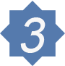 2010.09-2014.06        XXX财务大学         会计（本科）主修课程：高等数学、基础会计、中级财务会计、高级财务会计、成本会计、审计学、国家税收、财务管理学、会计信息系统、管理会计等。在校实践：2013.08-2014.03        XXX财务大学         班长内容描述：负责班级日常事务管理；协助辅导员和各导师收集资料、统计数据、汇报结果等；定期反馈班级工作开展情况；期间与各班干部合作开展了两次班级活动，获得“优秀班干部”称号。奖项：2015.04  大学生创业计划大赛三等奖2013.05  中国矿业大学数理文化节之高数接力赛一等奖2012.09  校大合唱二等奖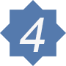 所获证书注册会计师证书会计从业资格证会计职称证书（高级）会计从业资格证